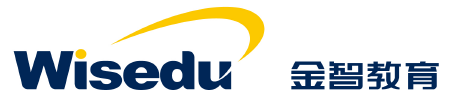 困难认定操作手册（辅导员）业务介绍该功能主要是对困难补助的维护、审核、发放管理、查询等进入应用1、登录电脑上浏览器访问链接http://ehallapp.swufe.edu.cn/
建议使用谷歌浏览器、360急速浏览器、360安全浏览器、IE9-11。

若有师生忘记账号密码，可去身份认证地址设置。
UUID参考地址：http://portal.iswufe.info/uuid/uuid/undergraduate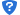 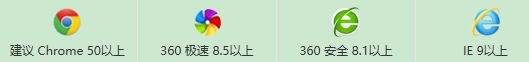 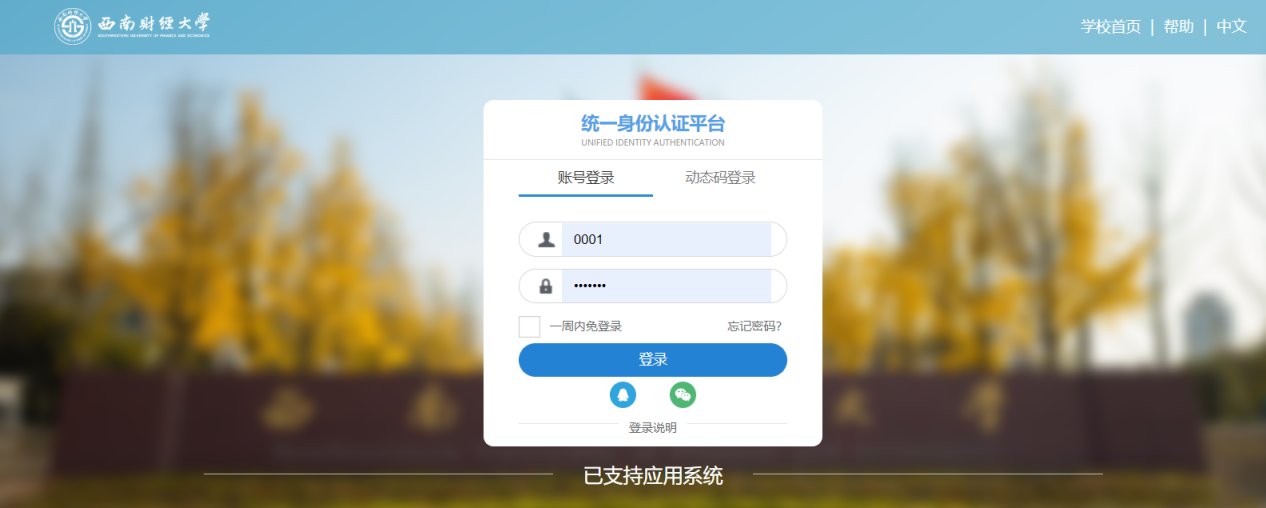 登录后进入困难生应用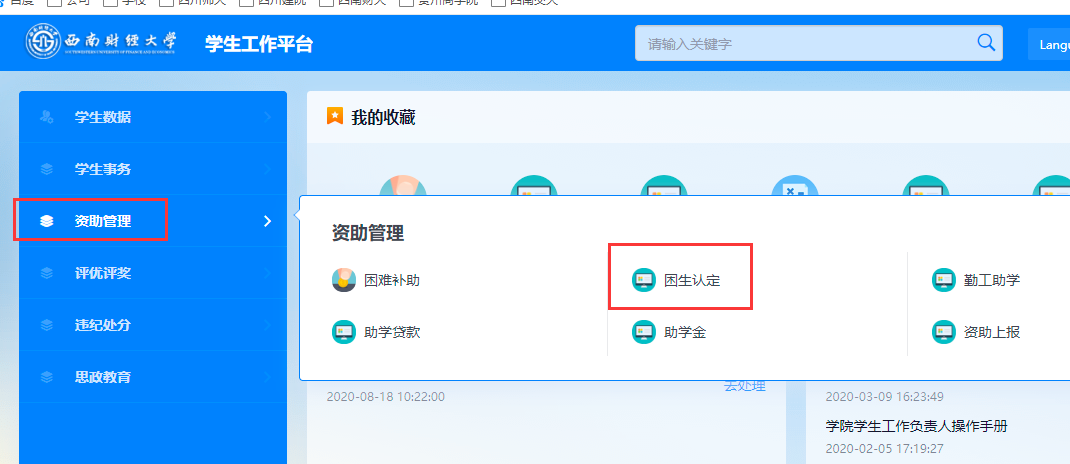 维护班级评议小组代表学校的困难生评定工作流程是学生申请→班级评议小组审核→辅导员审核→院系审核→学校审核。由辅导员在系统中给所带班级设置一个学生作为班级评议小组代表，该生在班级评议小组环节审核本班级学生的申请；操作步骤如下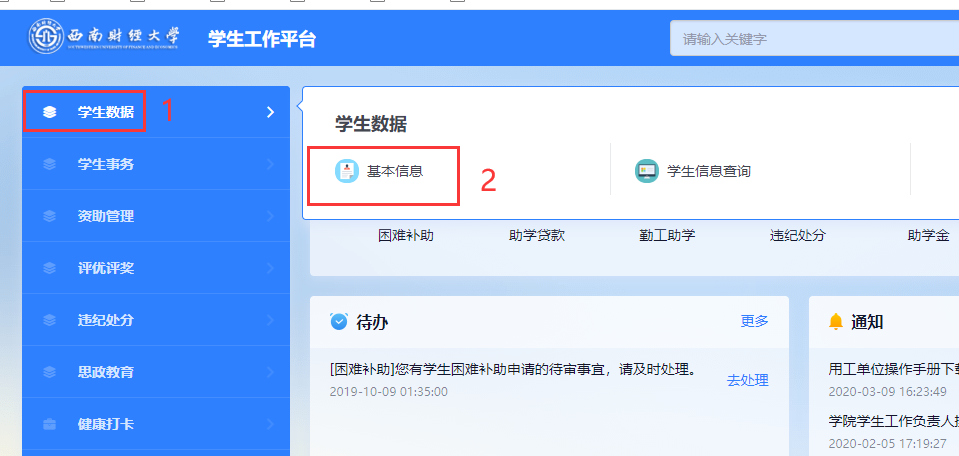 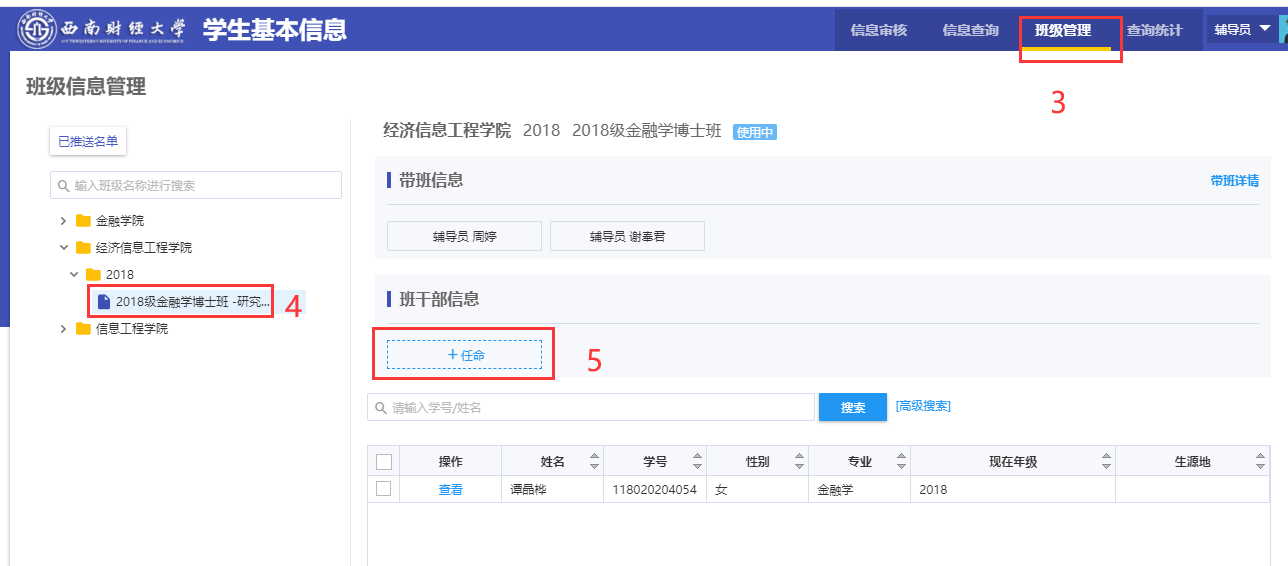 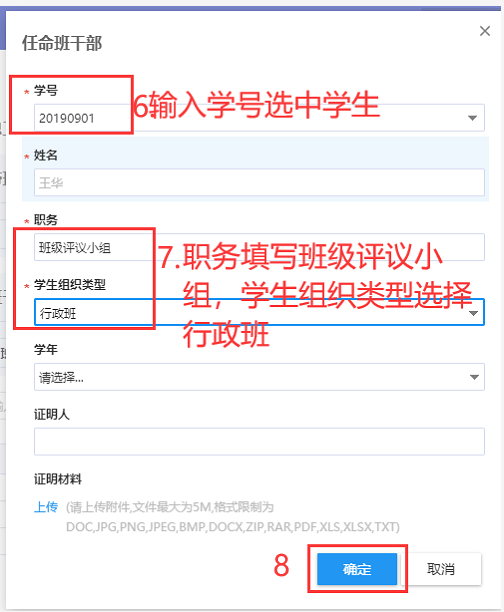 困难生审核困难生审核审核统计：审核统计一般以班级统计申请情况，可以批量通过或不通过。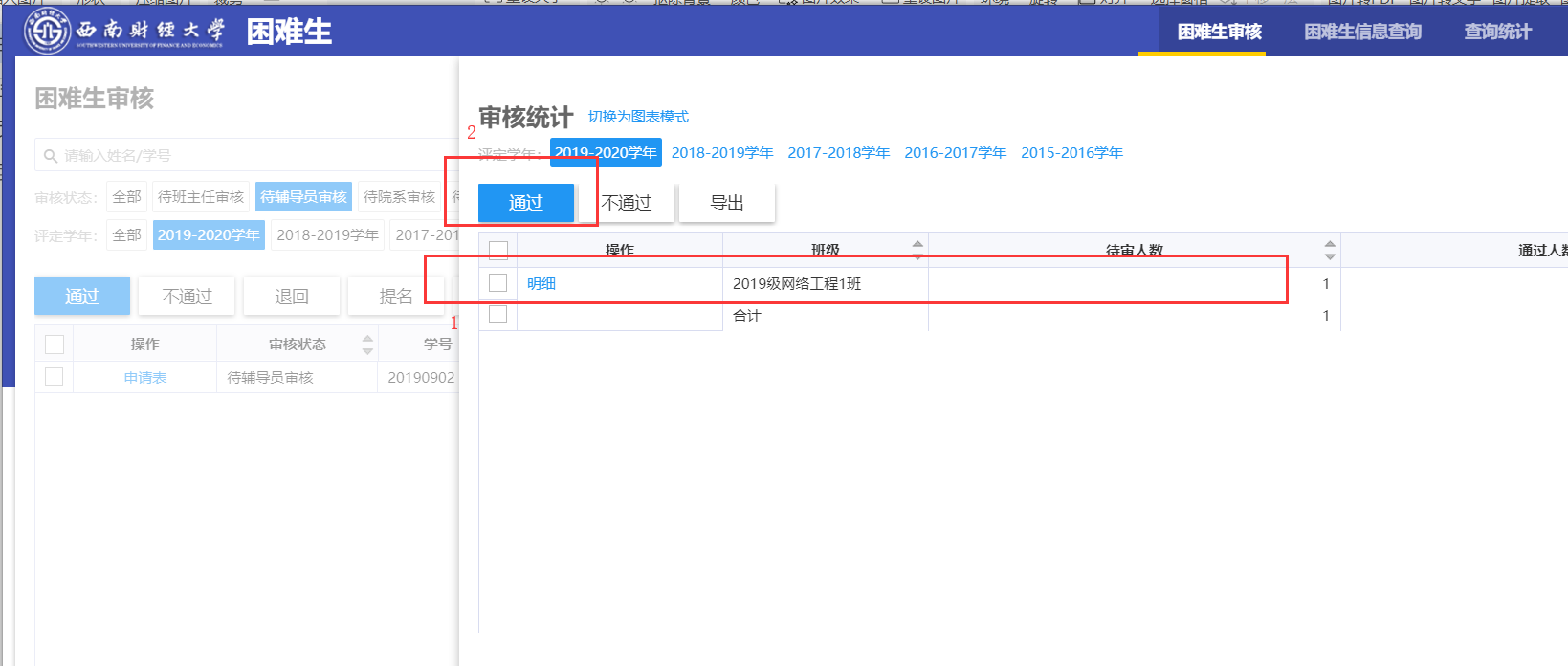 批量审核：可以勾选一个或多个学生点击审核通过。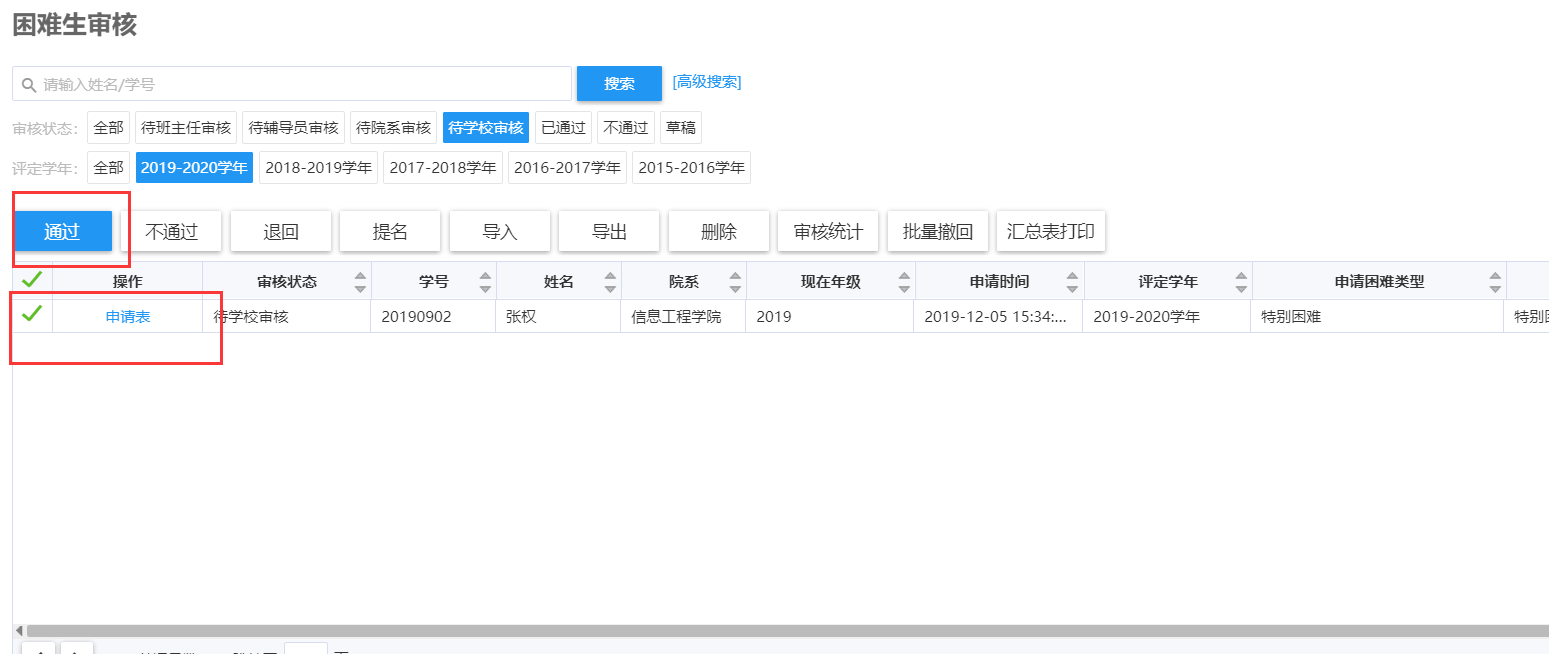 单个审核点击申请表进入详情页面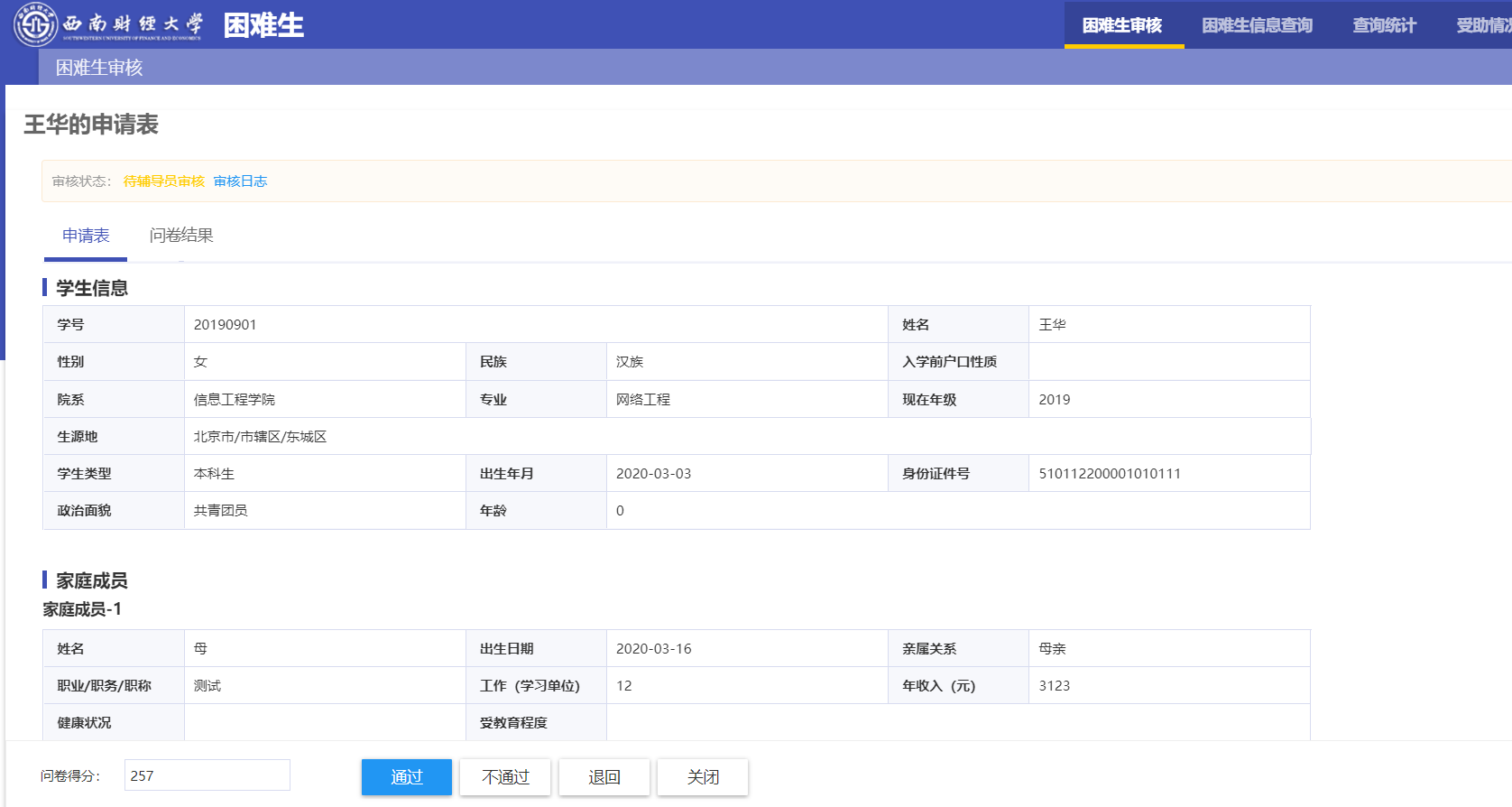 点击通过按钮填写审核意见，勾选是否继续审核下一名，审核后会显示下一名申请的信息。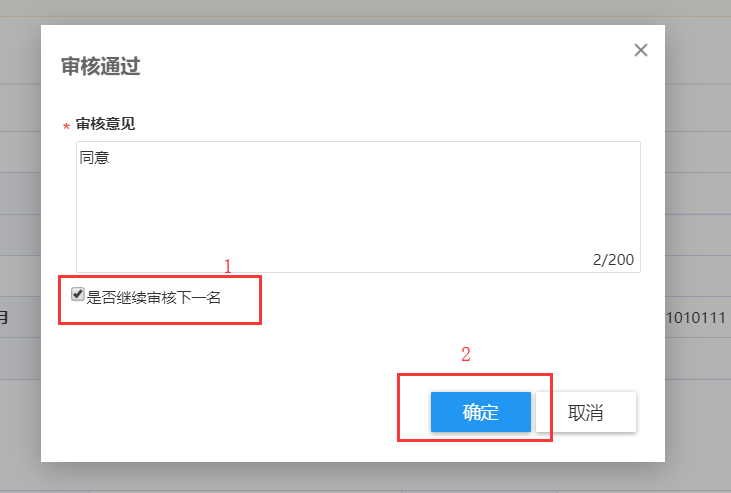 困难生提名可填写学号和学生信息进行保存后提名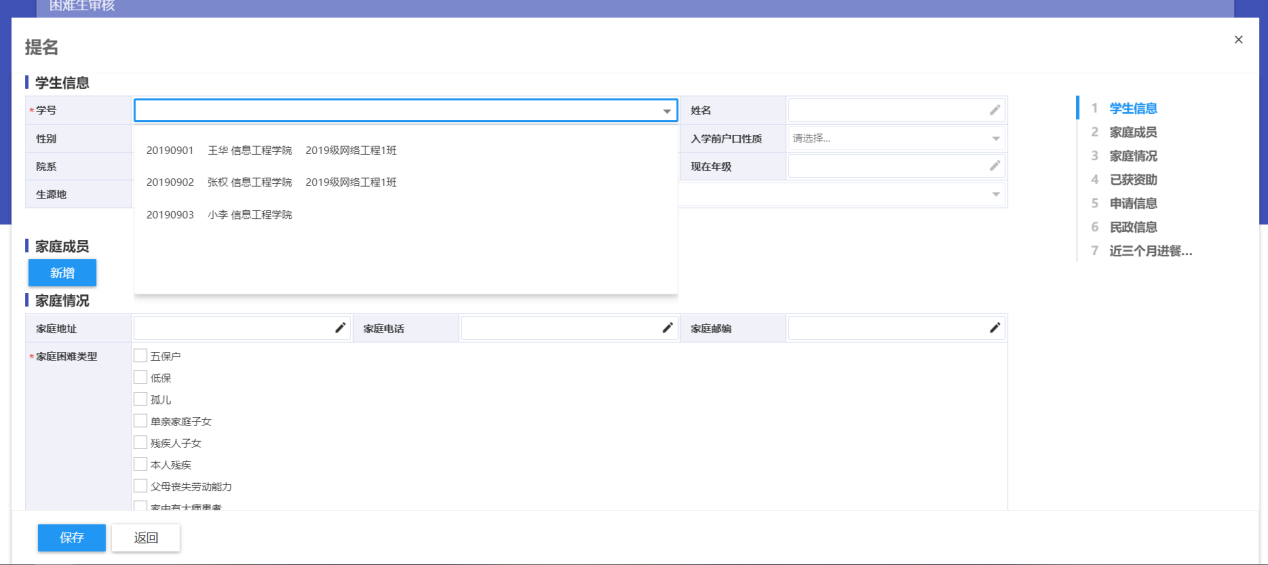 困难生信息查询该功能仅做查询使用，可添加高级搜索字段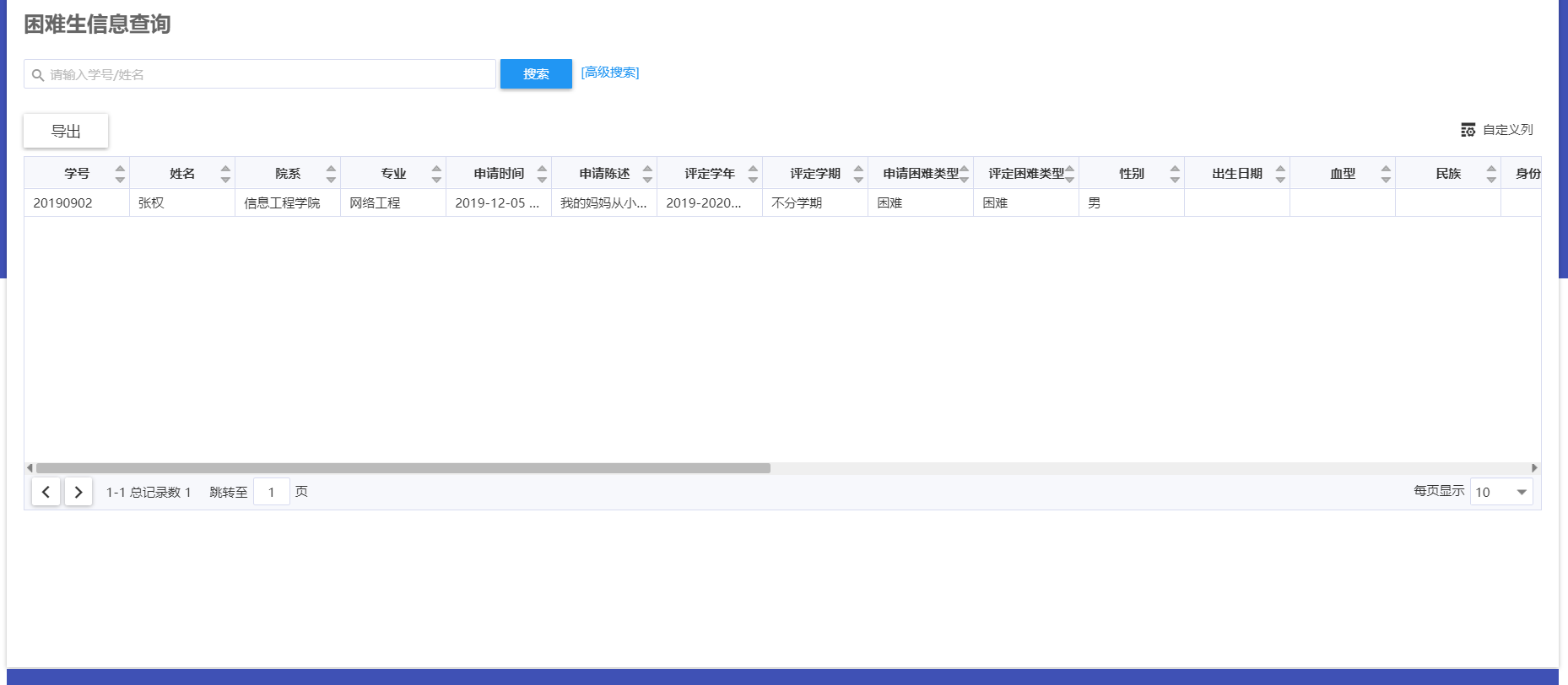 受助情况该功能仅做查询使用，可添加高级搜索字段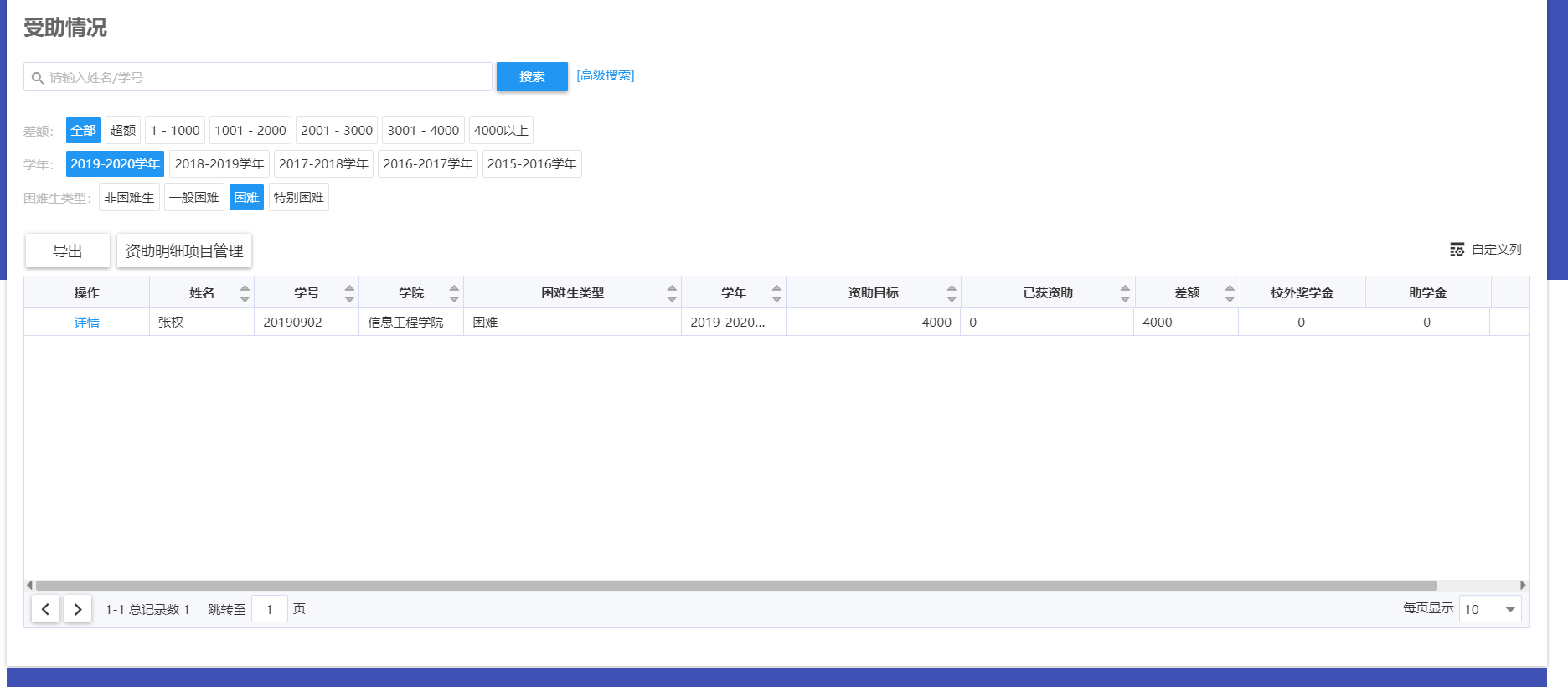 权限代理管理进入政工队伍应用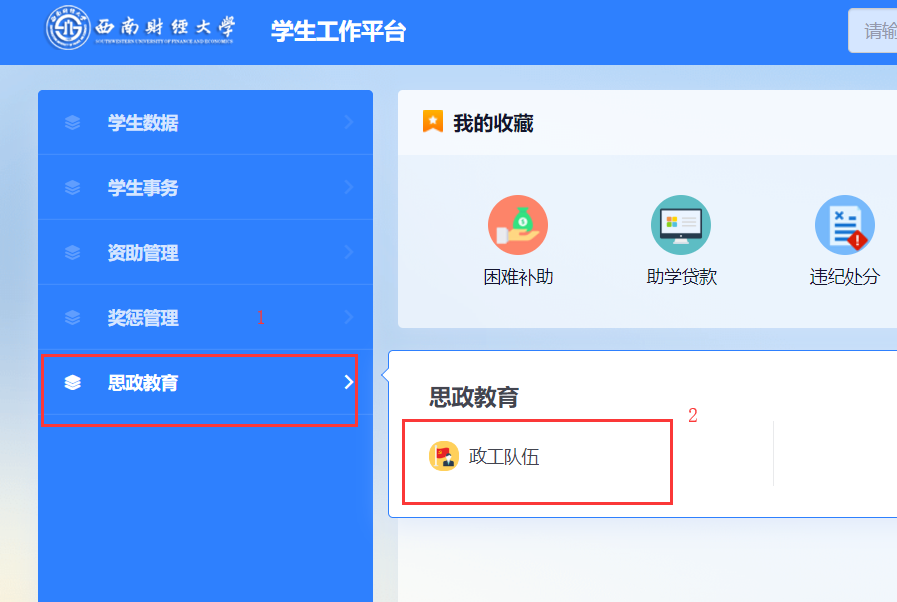 点击添加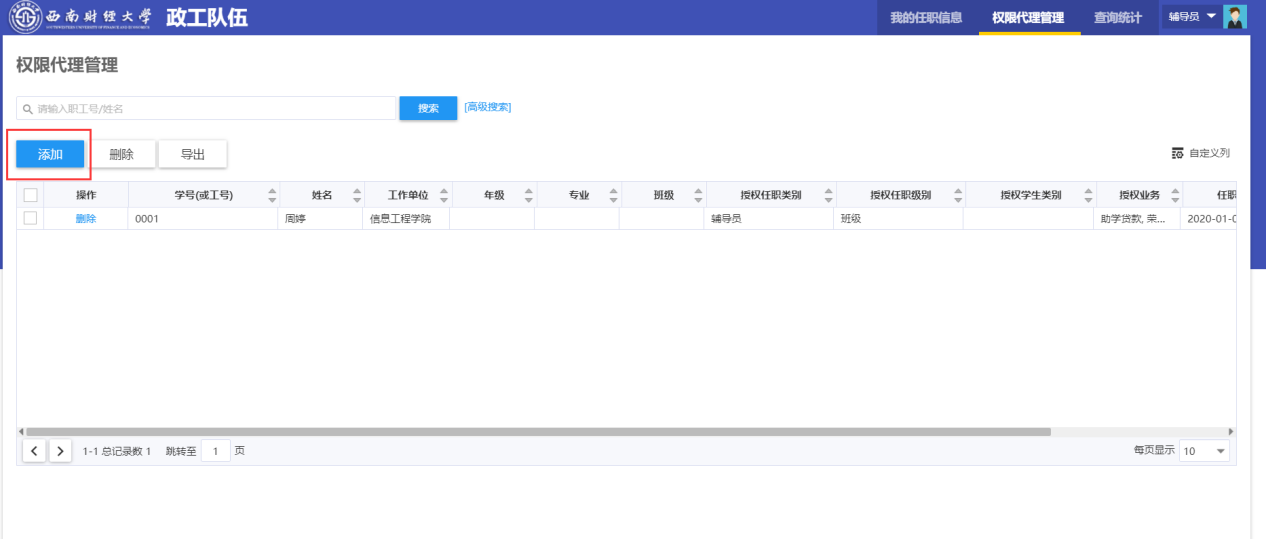 选择代理人任职类别，指定班级权限，选择业务范围选择有效期选择人员（可授权给学生），点击【确认】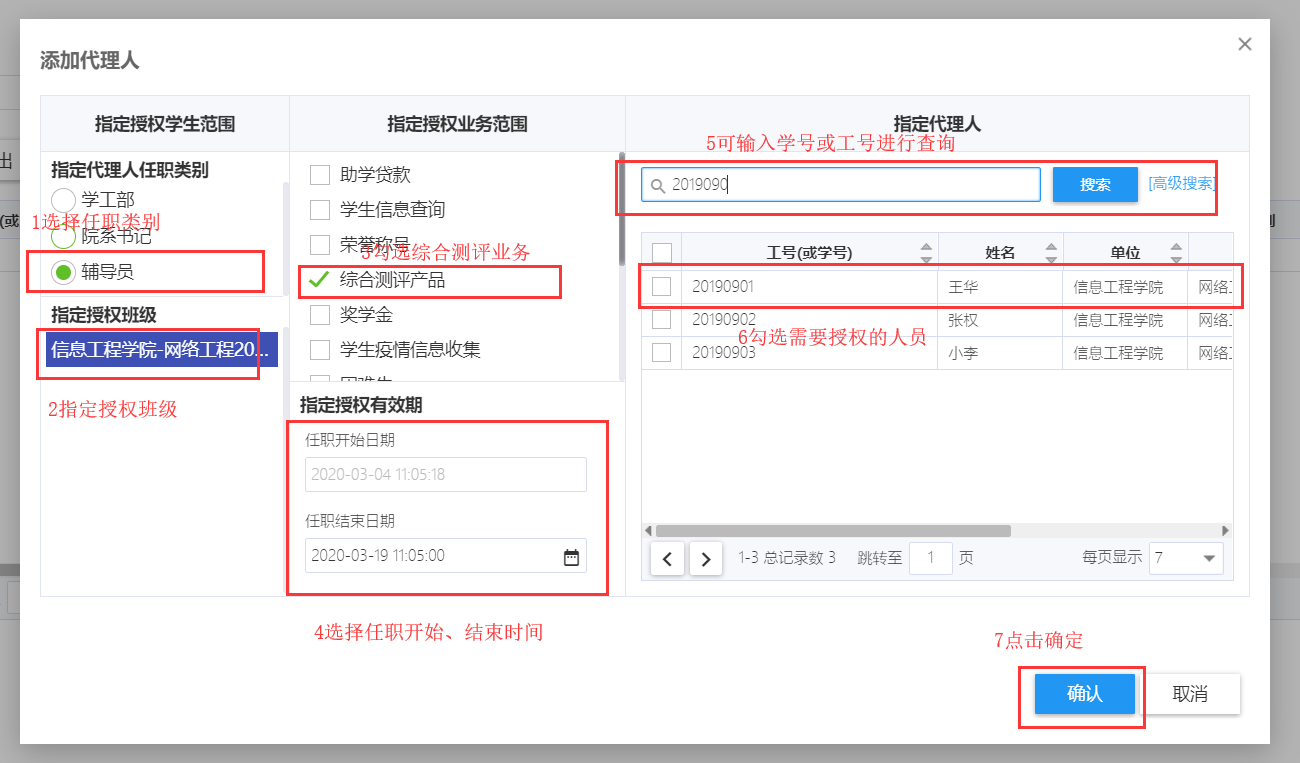 其他功能高级搜索可选择需要关键字进行搜索，快捷筛选出需要数据（各界面操作一致）。点击高级搜索。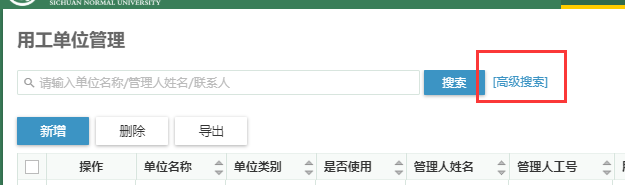 点击添加搜索字段，勾选搜索的关键字，保存即可。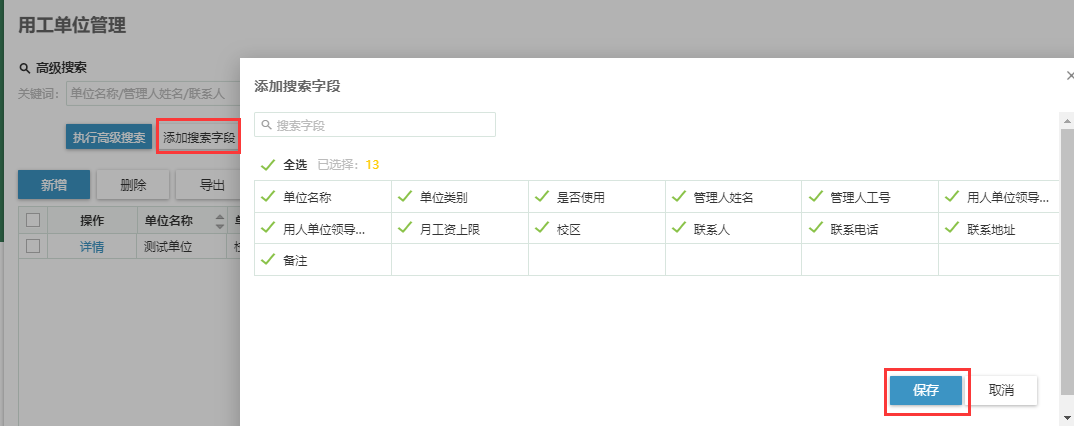 选择或输入相应关键字，点击执行高级搜索即可。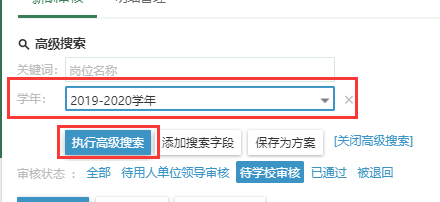 自定义列点击自定义列，勾选相应字段，使界面数据按需要展示重点关注字段。（各界面操作一致）。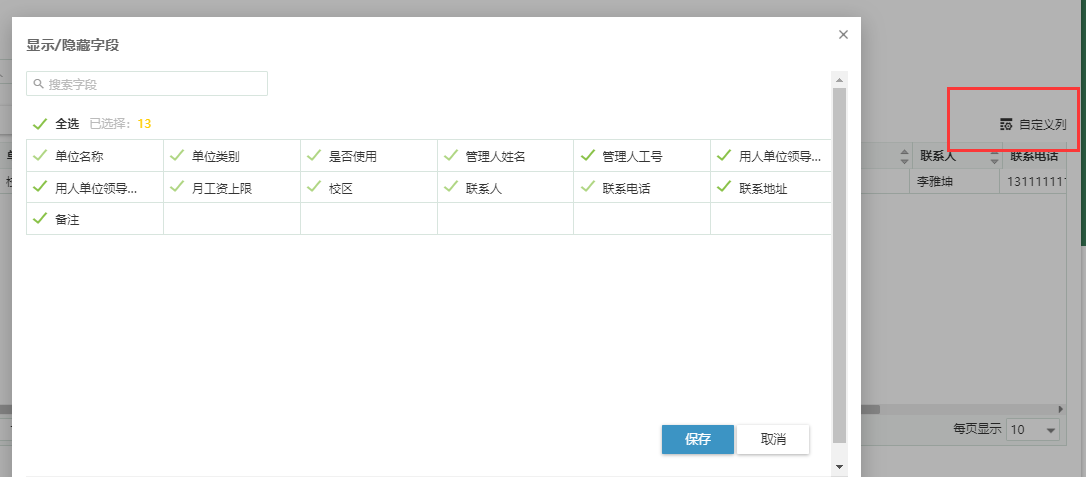 